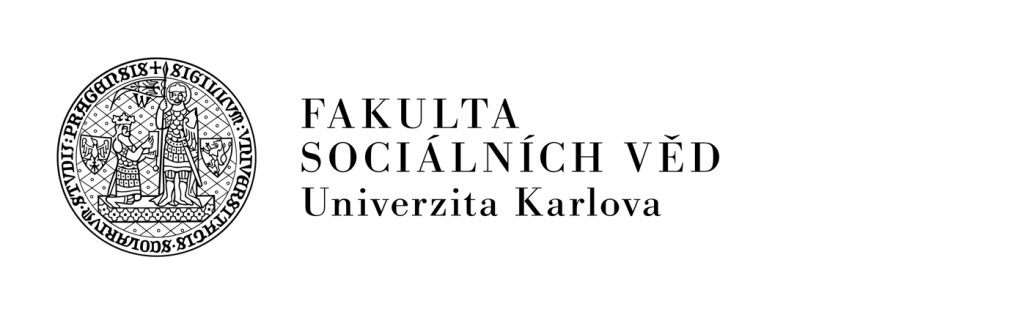 All documents related to studies should be addressed to the Student Services Office of FSV UK through the post room!TERMINATION OF STUDYI declare that I am terminating my studies at the Faculty of Social Sciences of Charles University._____________________________________________________________________________________Date:                                                                  Student’s signature: Statement of the Student Services Office: __________________________________________________________________________________________________________________________________________________________________________Signature/date: _______________________________Name, surname:Study programme/ study field/ specialization:  ______________________Date of birth:Year of study:_______________________Address:	 Postcode 		 Postcode 		 Postcode 		 Postcode 	Tel. no. (mobile):E-mail 	@	E-mail 	@	E-mail 	@	